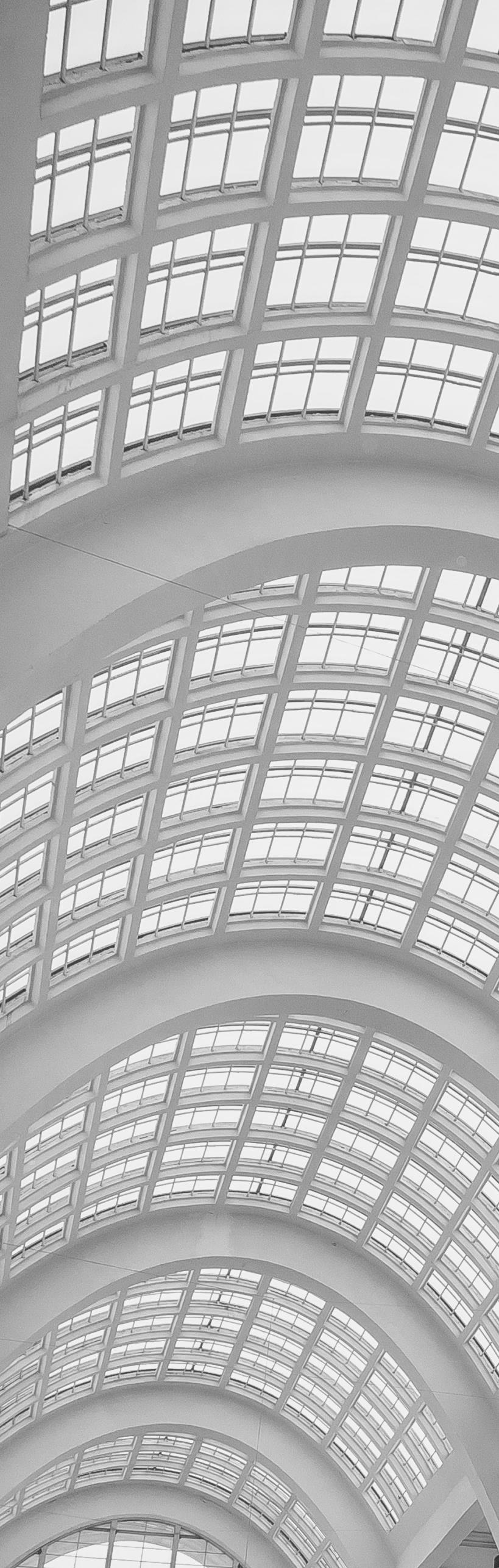 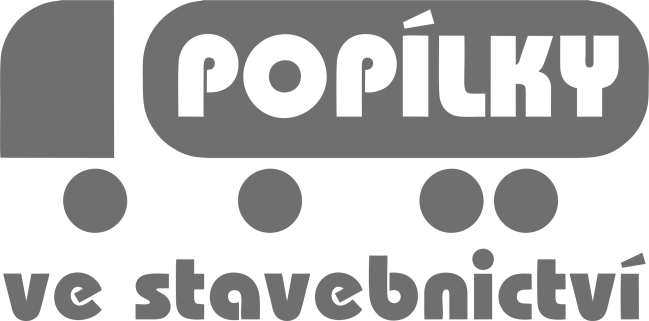 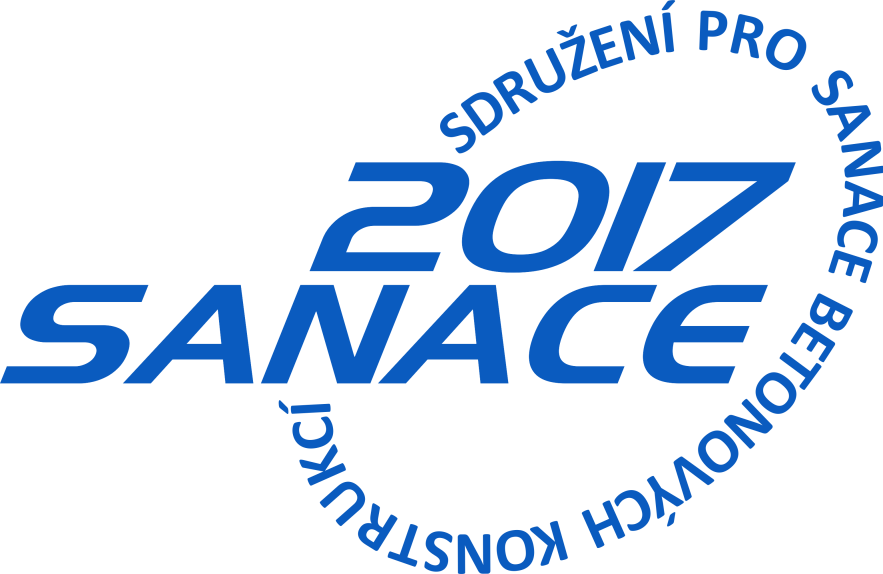 Sdružení pro sanace betonových konstrukcí,Asociace pro využití energetických produktůaFakulta stavební Vysokého učení technického v Brněsi Vás dovolují pozvat na27. mezinárodní sympoziumSANACE 2017a 3. mezinárodní konferenciPOPÍLKY VE STAVEBNICTVÍTermín konání:18. - 19. 5. 2017Místo konání:Fakulta stavební, VUT v Brně, Veveří 95, Brnowww.ssbk.eu/sympoziumwww.popilky.czSdružení pro sanace betonových konstrukcí (SSBK), Asociace pro využití energetických produktů (ASVEP) a Fakulta stavební VUT v Brně si Vás dovolují pozvat k účasti na dvacátý sedmý ročník mezinárodního sympozia s názvem SANACE 2017 a třetí ročník konference POPÍLKY VE STAVEBNICTVÍ 2017, které se budou konat ve dnech 18. – 19. května 2017. V posledních dvou letech se sympozium Sanace i konference Popílky již snad natrvalo zabydlely v důstojných prostorách Fakulty stavební VUT v Brně, v areálu Veveří 95, které jsou kombinací moderních prostor v historicky významném stavebním komplexu. Akce bude v tomto roce pořádána jako dvoudenní, slavnostní předání tradičních ocenění proběhne v historické aule fakulty v rámci společenského večera, který zakončí první den konání.Pro odbornou veřejnost bude jistě vítanou skutečností, že sympozium SANACE 2017 i konference POPÍLKY VE STAVEBNICTVÍ 2017 budou probíhat současně, ve dvou paralelních sálech, které umožňují, aby si každý z účastníků zvolil pro něj optimální kombinaci příspěvků, které bude moci sledovat. Odborný program obou akcí se velmi vhodně doplňuje.Sympozium SANACE 2017 se v letošním roce koná již po sedmadvacáté. Při svém vzniku si dalo za cíl seznamovat odbornou veřejnost s nejnovějšími poznatky v oblasti sanací betonových konstrukcí, a tento cíl se s plným nasazením pokusí naplnit i tentokrát. Opět budou osloveny významné osobnosti se širokého spektra oboru, jak se praktické, tak akademické a výzkumné sféry, aby obohatily jednotlivé přednáškové sekce svými příspěvky.TÉMA SYMPOZIA 2017: Sanace a rekonstrukce objektů v kontextu památkové ochranyI letošní 27. ročník sympozia SANACE 2017, je členěn do tematických bloků, které pokrývají celý rozsah průběhu sanací a to od přípravných prací a diagnostiky, přes průběh a realizaci sanace, až po nové sanační materiály a nové technologické postupy sanací.Konference POPÍLKY VE STAVEBNICTVÍ 2017 je zaměřena zejména na situaci v oblasti produkce a způsobu hodnocení vedlejších energetických produktů ve smyslu současné legislativy a orientaci především k hodnocení výsledného výrobku.TÉMA KONFERENCE 2017: Popílky a jejich využití ve 3. tisíciletíProgram konference POPÍLKY VE STAVEBNICTVÍ 2017 je rozčleněn do tematických bloků, které si kladou za cíl pokrýt celou problematiku vedlejších energetických produktů (VEP). Tématem 3. ročníku konference POPÍLKY VE STAVEBNICTVÍ 2017 je klasifikace jednotlivých produkcí VEP, upřesnění terminologií a důraz na implementaci konceptu oběhové ekonomiky, kde je na vedlejší produkty nahlíženo jako na zdroj strategických surovin. Vzhledem k vývoji legislativních předpisů pro spalovací zařízení se bude konference dotýkat i možných dopadů na kvalitu VEP v souvislosti s jejich plněním.TEMATICKÉ BLOKY SYMPOZIA1. Stavební průzkum, diagnostika, projektování2. Statická spolehlivost objektů a aplikace trvale udržitelného rozvoje.3. Sanace a zesilování betonových konstrukcí, metody, technologické postupy, příklady.4. Vady a poruchy betonových konstrukcí, kvalita a trvanlivost sanací.5. Pokročilé materiály a technologie pro sanace.6. Technické, ekonomické, legislativní a ekologické aspekty sanací betonových konstrukcí.TEMATICKÉ BLOKY KONFERENCE1. Vývoj legislativních předpisů, klasifikace VEP a situace hodnocení kvality výrobků.2. Popílky jsou produkty, aneb nové možnosti v rámci oběhové ekonomiky.3. Zkušenosti s využitím VEP na povrchu terénu a velkoobjemové aplikace.4. Progresivní trendy a výzkum ve využívání VEP.ORGANIZAČNÍ INFORMACE27. mezinárodní sympozium SANACE 2017 a 3. ročník mezinárodní konference POPÍLKY VE STAVEBNICTVÍ 2017 se konají ve dnech 18. – 19. 5. 2017 v prostorách Fakulty stavební, Vysokého učení technického v Brně Veveří 95, 602 00 Brno. Odborná část v budově D3 sály D182 a D185, doprovodná výstava v atriu budovy D3, Fakulta stavební VUT v Brně. Společenské setkání dne 18. 5. 2017 bude zahájeno v budově A v aule A203.Sympozium a konferenci pořádá Sdružení pro sanace betonových konstrukcí, Asociace pro využití energetických produktů a Fakulta stavební VUT v Brně.Na sympozium a konferenci se můžete přihlásit online, prostřednictvím formuláře pro přihlášení na www.ssbk.eu/sympozium Po odeslání vyplněného formuláře závazné přihlášky obdržíte emailem potvrzení přihlášení a variabilní symbol a číslo bankovního účtu pro platbu objednaných služeb. Platbu je třeba uhradit v plné výši před konáním akce, a to výhradně bankovním převodem. Po obdržení platby na náš bankovní účet Vám bude vystaven a zaslán daňový doklad.V případě přihlášení odborného příspěvku Vám budou zaslány bližší propozice formy zpracování článku.Sympozium SANACE a konference POPÍLKY VE STAVEBNICTVÍ 2017 budou probíhat současně, ve dvou paralelních sálech, které umožňují, aby si každý z účastníků zvolil pro něj optimální kombinaci příspěvků, které bude moci sledovat. Jednacím jazykem konference jsou čeština a slovenština, případně angličtina, bez simultánního překladu.Program sympozia a konference bude sestaven dle tematických bloků. Při příležitosti sympozia a konference bude vydán sborník všech odborných příspěvků. Všechny příspěvky budou recenzovány vědeckým výborem.Sympozium i konference jsou zařazeny do akreditovaného vzdělávacího programu pro členy ČKAIT a jsou hodnoceny 2 body.TERMÍNY A UZÁVĚRKYUzávěrka přihlášek odborných příspěvků: 15. 4. 2017Uzávěrka sborníku (kompletní příspěvky a firemní inzerce): 16. 4. 2017Uzávěrka objednávek ostatních firemních prezentací: 30. 4. 2017POPLATKY A SLUŽBYUvedené ceny jsou bez DPH. Zaměstnanci VUT v Brně hradí částku bez DPH. Vložné platí všichni účastníci s výjimkou členů vědeckého výboru. Pro první dvě přihlášené osoby z členských subjektů sdružení SSBK a asociace ASVEP platí zvýhodněný účastnický poplatek (podrobnosti v elektronické přihlášce).Účastnický poplatek zahrnuje účast na odborném programu a doprovodné výstavě, 1 sborník včetně CD, stravování (oběd a občerstvení po oba dny), společenské setkání 18. 5. 2017, informační a propagační materiály.V případě neúčasti se vložné nevrací, sborník a CD budou zaslány poštou. Zrušit objednané služby je možné pouze písemnou formou. Zrušení objednaných služeb:do 30. 4. 2017 – nepodléhá žádnému poplatku,do 7. 5. 2017 – činí storno poplatek 50% z fakturované částky,od 8. 5. 2017 – je storno poplatek 100% z fakturované částky.FAKTURAČNÍ ÚDAJEVysoké učení technické v Brně, Fakulta stavební, Veveří 331/95, 602 00 BrnoIČ 00216305, DIČ CZ00216305UBYTOVÁNÍZajišťujeme rezervace pro SONO hotel****, Veveří 113, 616 00 Brno, cca 400 metrů od Fakulty stavební.Cena za pokoj a noc:		Jednolůžkový pokoj					1 400 Kč				Dvoulůžkový pokoj - obsazený 1 osobou		1 600 Kč				Dvoulůžkový pokoj					1 800 KčVýše uvedené ceny ubytování jsou včetně DPH a bufetové snídaně. Parkování je pro ubytované hosty zdarma v podzemních garážích SONO Centra.Požadavek zajištění rezervace ubytování vyznačte ve formuláři závazné přihlášky. Ubytování si hradí účastníci sami v hotelové recepci. Rezervaci je možné provést pouze pro přihlášené do 30. 4. 2017.Uvedené ceny můžeme garantovat pouze pro rezervace formou přiložené závazné přihlášky na akci.FIREMNÍ PREZENTACEFiremní prezentaci na sympoziu/konferenci můžete přihlásit prostřednictvím online formuláře na stránkách www.ssbk.eu/sympozium Po odeslání vyplněného formuláře závazné přihlášky obdržíte emailem potvrzení přihlášení. K zaplacení objednaných služeb Vám vystavíme fakturu. Platbu je třeba uhradit v plné výši před konáním akce, a to výhradně bankovním převodem. Uvedené ceny jsou bez DPH.A. Firemní prezentace – partner sympozia				Cena bez DPH	25 000 KčSpecifikace objednávané služby:účast pro 3 osoby - zástupce firmy, nebo pozvané hosty - na odborném a společenském programufiremní logo na panelu při vstupu do prostor akcefiremní logo na banneru v jednacím sále sympozia/konferencefiremního logo na webových stránkách www.ssbk.eu/sympozium s prolinkem na stránky firmy.firemní inzerát ve sborníku SANACE 2017, nebo POPÍLKY VE STAVEBNICTVÍ 2017distribuce firemních prezentačních materiálů účastníkům sympozia/konferenceúčast na doprovodné výstavě - výstavní plocha včetně stolku a židlí, plus vlastní roll-up, nebo přistavení reklamní stěny s bílou laminovou deskou (možnost lepení samolepící grafiky, instalace vlastní desky apod.)B. Firemní prezentace na www.ssbk.eu/sympozium			Cena bez DPH	1 000 KčUvedení firemního loga na webových stránkách www.ssbk.eu/sympozium s prolinkem na stránky firmy.C. Inzerce ve sborníkuFiremní inzerát ve sborníku sympozia/konference - velikost A5, provedení plnobarevné, umístění - druhá strana obálky								Cena bez DPH	4 000 KčFiremní inzerát ve sborníku sympozia/konference - velikost A5, provedení plnobarevné, umístění - třetí strana obálky									Cena bez DPH	4 000 KčFiremní inzerát ve sborníku sympozia/konference - velikost A5, provedení plnobarevné, umístění - zadní strana obálky								Cena bez DPH	4 000 KčFiremní inzerát ve sborníku sympozia/konference - velikost A5, provedení plnobarevné, umístění uvnitř textu sborníku								Cena bez DPH	2 000 KčD. Prezentace v místě konání akceÚčast na doprovodné výstavě - výstavní plocha včetně stolku a židlí a umístění vlastní roll-upu, nebo přistavení reklamní stěny s bílou laminovou deskou (možnost lepení samolepící grafiky, instalace vlastní desky apod.) na doprovodné výstavě.Cena zahrnuje účast jedné osoby na odborném programu a doprovodné výstavě, sborník včetně CD, stravování (oběd a občerstvení po oba dny), společenské setkání, informační a propagační materiály.												Cena bez DPH	10 000 KčUmístění vlastní roll-upu, nebo přistavení reklamní stěny s bílou laminovou deskou (možnost lepení samolepící grafiky, instalace vlastní desky apod.) na doprovodné výstavě											Cena bez DPH	2 000 KčKONTAKT - ORGANIZAČNÍ VÝBOR AKCEVĚDECKÝ VÝBOR SYMPOZIAdoc. Ing. Jan Tomek, CSc. – předseda výboruIng. Ondřej Anton, Ph.D.doc. Ing. Zdeněk Bažant, CSc.prof. Ing. Juraj Bilčík, PhD.doc. Ing. Jiří Dohnálek, CSc.prof. Ing. Rostislav Drochytka, CSc., MBAIng. Věra Heřmánková, Ph.D.prof. Ing. Leonard Hobst, CSc.Ing. Aleš JakubíkIng. Zdeněk Jeřábek, CSc., MBAdoc. Ing. Jiří Kolísko, Ph.D.JUDr. Vladimír Špičkaprof. RNDr. Ing. Petr Štěpánek, CSc.Ing. Vítězslav Vacek, CSc.VĚDECKÝ VÝBOR KONFERENCEIng. Petr Baranekprof. Ing. Petr Buryan, DrSc.doc. Ing. Jiří Bydžovský, CSc.Ing. Pavel Donátprof. Ing. Rostislav Drochytka, CSc., MBAIng. Pavlína KulhánkováIng. Tomáš LobpreisIng. Roman Snop doc. Ing. Nikol Žižková, Ph.D.ORGANIZAČNÍ VÝBOR KONFERENCEIng. Vít Černý, Ph.D.Ing. Pavel Sokol, Ph.D.Účastnický poplatek /službaCena / os., ksÚčastnický poplatek - základní vložné - termín přihlášení do 30. 4. 2017 včetně4 700 KčÚčastnický poplatek - zvýšené vložné - termín přihlášení od 1. 5. 20175 700 KčÚčastnický poplatek - zvláštní vložné – student - při registraci doložit doklad o studiu2 700 KčDalší výtisk sborníku včetně CD300 KčIng. Věra Heřmánková, Ph.D.+420 773 190 932, +420 604 158 023ssbk@email.cz, vera.hermankova@vutbr.czIng. Ondřej Anton, Ph.D.+420 604 421 470ondrej.anton@vutbr.cz